РЕПУБЛИКА МАКЕДОНИЈА И ЕВРОПСКАТА ИНТЕГРАЦИЈА 1. Zaokru`i go to~niot odgovor!   ‡ Европската Унија претставува:  a)  Заедница на сите Европски земји. b)  Меѓувладина и наднационална заедница на демократски земји-членки.v)  Заедница на демократски земји.  ‡ Европската Унија ја сочинуваат:  a) 32 земји-членки        b) 27 земји-членки        v) 6 земји-членки       g) 12 земји-членки ‡ Република Македонија е :     a) земја-членка на ЕУ     b) земја кандидат за членство во ЕУ 2. Dopolni gi re~enicite i proveri gi znaewata za Rепублика  Mакедонија i evropskata integracija:  ‡ Идеја за мирно обединување на европските држави, преку соработка и еднаквост на членките прв дал _____________________________________________________________________________. ‡ Придобивката на граѓаните со влезот во Европската Унија овозможува ____________ ___________________________________________________________________________ __________________________________________________________________________. ‡Национална валута на  Европска Унија е  _____________________________________. ‡ Институции на Европската Унија се:  ________________________________________ ___________________________________________________________________________ __________________________________________________________________________.  3.  Наброј некои критериуми што треба да ги исполни Република Македонија да стане земја членка на Унијата! __________________________________________________________________________________ __________________________________________________________________________________ __________________________________________________________________________________ __________________________________________________________________________________ __________________________________________________________________________________  4. Размисли кои од соседните земји на Република Македонија се земји ‡ членки на ЕУ. Обој ги со сина боичка! 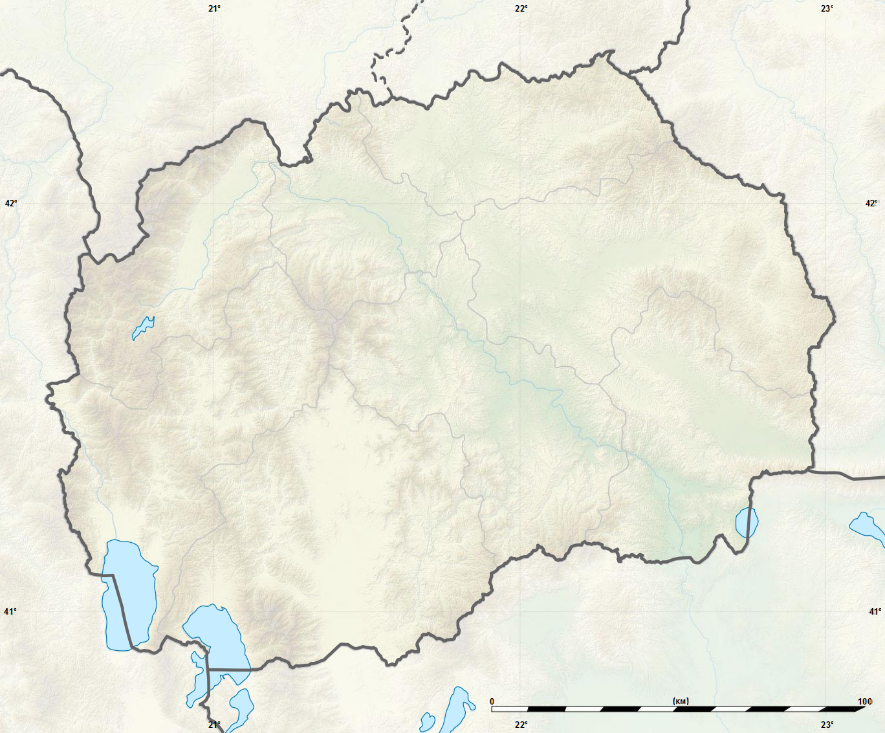  5. Наброј ги земјите  ‡ членки на Европската Унија: __________________________________________________________________________________  __________________________________________________________________________________  __________________________________________________________________________________  __________________________________________________________________________________ 6. Пронајди ги:  ‡ Zемјите  ‡ членки на Европската Унија на немата карта на Европа и обој ги so sina boja! 7.  Pronajdi ja Republika Makedonija na nemata karta i oboj ja so crvena boja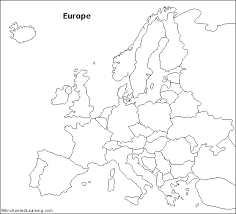 